Informační systém o státní službě (ISoSS)Pracovní postup pro Testování třetích stranHistorie dokumentuHistorie revizíObsahÚvodÚčel testování třetích stranTestování třetích stran a související technické prostředky uvedené v dalším textu jsou určeny zástupcům služebních úřadů (dále také „SÚ“ ) nebo softwarových společností, které zajišťují pro služební úřady podporu personálních informačních systémů příslušného SÚ, a slouží k otestování schopnosti jejich software (dále také „externí HR systém“) komunikovat s Informačním systémem o státní službě (dále jen „ISoSS“). Testovací infrastruktura je dostupná na základě přístupů, o které žádá oprávněná osoba za příslušný služební úřad, a které na základě této žádosti přiděluje Ministerstvo vnitra ČR (dále také „MV ČR“).Při testování třetích stran mohou být prověřovány následující činnosti:schopnost služebního úřadu odeslat data pomocí automatizovaných rozhraní webových služeb, popsaných v dokumentu Technický manuál (dále také „TM“);schopnost služebního úřadu provést nahrání dávkového souboru – ověřit správnost struktury dat pro dávkové zpracování podle popisu v TM; schopnost služebního úřadu pracovat s portálovou aplikací – včetně ověření si požadavků na software kladené na koncové stanice uživatele, uvedené v TM v kapitole 4.3.Při testování budou použita pouze testovací data.Organizační pokynyDostupnost testovacího prostředí pro Testování třetích stran ISoSSPro účely testování je zřízeno samostatné prostředí pro Testování třetích stran ISoSS (dále také „T3S“), včetně Portálu ISoSS v prostředí testování třetích stran (dále také „Portál T3S“). Tato prostředí slouží pro simulaci využití produktivního prostředí ISoSS s řadou omezení v rozsahu specifikovaném v kapitole 2 tohoto dokumentu.O všech změnách realizovaných v prostředí T3S budou v předstihu vydávány informace na webových stránkách http://www.mvcr.cz/isoss, především v sekci „Testování třetích stran“.Prostředí Testování třetích stran včetně Portálu T3S (pro funkcionalitu RSZ a EÚZ) je dostupné od 10. 8. 2015Dostupnost testovacích služebV rámci prostředí T3S je k dispozici:sada webových služeb pro automatizovaná rozhraní v rozsahu testovacích scénářů uvedených níže;funkcionalita Portálu T3S v rozsahu testovacích scénářů uvedených níže.Přihlašovací údajeTechničtí uživatelé pro testy automatických rozhraníPro možnost testování rozhraní webových služeb ISoSS je nutná registrace Technického (komunikačního) uživatele. Technický uživatel se pro prostředí testování třetích stran registruje pomocí Registračního formuláře, zaslaného služebním úřadem do datové schránky ISoSS : t88358j. Proces registrace je obdobný, jako v případě produktivního prostředí. Registrační formulář musí obsahovat hlavičkové údaje služebního úřadu, kontaktní údaje osoby zodpovědné za vlastní registraci a kontaktní údaje pro řešení technických problémů. Dále pak musí obsahovat veřejnou část komerčního certifikátu použitého pro autentizaci při navazování spojení s webovou službou ISoSS. Informace k Registračnímu formuláři pro Technického uživatele do prostředí testování třetích stran je uvedena v příloze č.2 tohoto dokumentu.Registrace portálových uživatelůPro možnost testování manuálního vkládání dat a dávkového přenosu je nutná registrace portálového uživatele. Portálový uživatel se pro prostředí Portálu T3S registruje pomocí Registračního formuláře pro registraci uživatelů, zaslaného služebním úřadem do datové schránky ISoSS : t88358j. Registrační formulář musí obsahovat hlavičkové údaje služebního úřadu, kontaktní údaje osoby zodpovědné za vlastní registraci a kontaktní údaje registrované osoby včetně čísla mobilního telefonu pro zaslání iniciálního hesla přes SMS. Při zadávání požadavků na změnu nebo zrušení již existujícího uživatele v prostředí Portálu T3S je vždy nutné v žádosti (Registračním formuláři) uvést uživatelské jméno, které má tento uživatel přiřazené v prostředí Portálu T3S. Při registraci nového uživatele se pole pro uživatelské jméno ignoruje (jedná se o nepovinné pole).Informace k Registračnímu formuláři pro portálového uživatele do prostředí Portálu T3S je uvedena v příloze č.3 tohoto dokumentu.Pro registrace uživatelů do prostředí Portálu T3S je stanoveno omezení celkového počtu uživatelů na služební úřad, a to na maximálně 1 portálového uživatele na každý služební úřad. Toto omezení vyplývá z požadavku na řízené vykonávání testovacích scénářů.Požadavek na založení (změnu, zrušení) uživatelů pro prostředí Portálu T3S zadává příslušný služební úřad, který ověřuje totožnost žadatelů o přístup a zasílá žádosti do ISoSS, včetně případného přístupu zaměstnanců třetích stran (dodavatelů externích HR systémů).Správa uživatelů prostředí Portálu T3S je oddělena od produktivního prostředí a slouží výhradně pro správu uživatelů prostředí Portálu T3S. Uživatelé registrovaní v prostředí Portálu T3S tedy nemají přístup do produktivního prostředí a naopak. V případě, že bude služební úřad požadovat přístup jedné osoby do obou prostředí, musí provést oddělenou registraci jak pro produktivní prostředí, tak pro prostředí Portálu T3S. Uživateli budou na základě registrace do prostředí Portálu T3S přiděleny přihlašovací údaje (odlišné od produktivního prostředí), pomocí kterých se bude uživatel přihlašovat přímo do Portálu T3S. V prostředí T3S (odlišně od produktivního prostředí) nebude použito přihlašování přes služby JIP / KAAS, ale přihlašování bude probíhat přes následující přihlašovací obrazovku Portálu T3S (tato podoba obrazovky může ještě doznat dílčích formálních změn):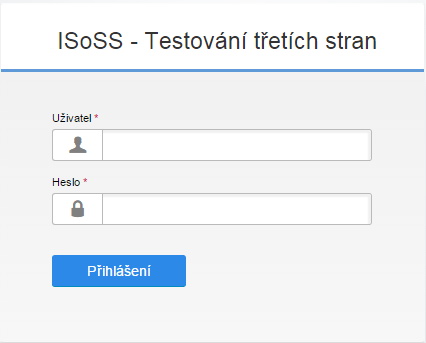 Na rozdíl od uživatelů pro produktivní prostředí neprochází uživatelé pro prostředí T3S žádným školením. Po zpracování žádosti je informace o uživatelském jménu poslána zpět do datové schránky příslušného služebního úřadu. Iniciální heslo je posláno přes SMS na mobilní číslo, jež je pro tento účel uvedeno v Registračním formuláři.Přiřazení činnostních rolí k portálovým uživatelůmNa Registračním formuláři pro založení portálového uživatele do prostředí Portálu T3S není možnost výběru konkrétní činnostní role. Každý řádně zaregistrovaný uživatel obdrží v Portálu T3S automaticky plnou sadu činnostních rolí. Jinými slovy to znamená, že každý portálový uživatel bude mít v Portálu T3S přístupné všechny v dané době uvolněné funkcionality.Notifikace o zpracování v prostředí T3SV prostředí T3S lze stejně jako v  produktivním prostředí ISoSS využívat funkcionalitu notifikací o ukončení zpracování datové dávky (platí pro webové služby i dávkové přenosy).Dle parametrů hlavičky původní zprávy nebo dávkového souboru je notifikace odeslána do datové schránky a/nebo na e-mailovou adresu, přičemž platí:Pro zaslání notifikace do datové schránky je možné použít pouze tzv. testovací datovou schránku. Informace o testovacím prostředí ISDS jsou spolu s registračním formulářem k dispozici na adrese https://www.datoveschranky.info/o-datovych-schrankach/vyzkousejte-si-datovou-schranku.Zasílání notifikací na emailovou adresu je funkční bez omezení, notifikace lze posílat na libovolnou platnou emailovou adresu.Veškeré technické informace k problematice notifikací jsou detailně popsány v TM, především v kapitole 2.8.1.Proces testování estovací scénáře uvedené v následujících podkapitoláchmodul ISoSS:RSZ - Rejstřík státních zaměstnanců EÚZ - Evidence úřednických zkoušek olání webových služeb ISoSSPředpokladem pro úspěšné testování je připravenost externích HR systémů služebních úřadů dle technických specifikací a podmínek uvedených v Technickém manuálu a znalost metodiky a procesů ISoSS, se kterými byli zástupci služebního úřadu seznámeni prostřednictvím semináře se zástupci MV ČR a dodavatele ISoSS. Podmínky pro možnost provedení testů:dokončený proces registrace externího HR systému v ISoSS (pro prostředí systému T3S),možnost navázání spojení na URL adresu https://t3sws.isoss.cz Přehled scénářů pro testování třetích stran je uveden v následující tabulce:Dávkový přenos přes Portál T3SPodmínky pro možnost provedení testů:dokončený proces registrace koncového uživatele do systému Portál T3Smožnost navázání spojení na URL adresu https://t3sportal.isoss.czPřehled scénářů pro testování třetích stran je uveden v následující tabulce:Manuální vkládání dat přes Portál T3SPodmínky pro možnost provedení testů:dokončený proces registrace koncového uživatele („testera“) do systému Portál T3Smožnost navázání spojení na URL adresu https://t3sportal.isoss.czPřehled scénářů pro testování třetích stran je uveden v následující tabulce:Detailní informace, jakým způsobem postupovat při práci u výše uvedených testovacích scénářů, uveden v příslušné uživatelské dokumentaci.Hlášení chyb či zadávání požadavků na podporuZe strany projektu ISoSS bude poskytována podpora při řešení případných kolizních stavů a chyb identifikovaných v průběhu testování v prostředí T3S služebním úřadem.Hlášení chyb či zadávání požadavků na informace probíhá prostřednictvím Servisdesku ISoSS jednou z následujících možností:webový formulář na Portálu ISoSS:	https://portal.isoss.cz  e-mail:					sd.isoss.ekis@mvcr.czPři zadávání hlášení do Servisdesku ISoSS je nezbytné uvést softwarovou komponentu T3S – testování třetích stran, která určí, že se jedná o testování třetích stran (prostředí T3S). Podle toho bude dále na straně podpory ISoSS přiřazen příslušný řešitel požadavku tak, aby nedocházelo k prodlení. Detailní informace k práci se Servisdeskem ISoSS naleznete v dokumentu Pracovní postup pro práci v Servisdesku ISoSS, umístěném na webových stránkách http://www.mvcr.cz/isoss v sekci „Podpora“.Postup testováníTestovací dataV prostředí T3S jsou připravena následující testovací data:hlavní číselníky ISoSS (např. ID služebních úřadů, druhy a důvody opatření, služební označení státního zaměstnance, platové třídy apod.) – všechny číselníky vycházejí z aktuálně platné verze Technického manuálu (resp. jeho přílohy);seznam přidělených osob pro ztotožnění v testovacím Rejstříku obyvatel (ROB) – dále viz kapitola 2.2.Při testování je rovněž potřeba vzít v úvahu, že v prostředí T3S jsou aktivovány veškeré aplikační kontroly jako v produktivním prostředí. Souhrnné informace k těmto kontrolám jsou uvedeny v dokumentu ISoSS - Přehled základních kontrol, který je k dispozici na webových stránkách http://www.mvcr.cz/isoss v sekci „Technické informace / Dokumenty ke stažení“.Přidělené osoby pro ztotožnění v testovacím Rejstříku obyvatel (ROB)Vzhledem k velmi omezenému počtu osob v testovacím Rejstříku obyvatel jsme nuceni přidělit jednotlivým služebním úřadům, které informovaly zástupce MV ČR, že budou posílat nebo vkládat data do ISoSS samostatně, předem stanovený výčet osob určených pouze pro jejich testovací účely. Vzhledem k očekávané větší náročnosti testování u pilotních služebních úřadů byla těmto úřadům přidělena větší množina testovacích osob.Žádáme pracovníky služebních úřadů a dodavatelů jejich HR systémů o respektování přidělené množiny testovacích osob jednotlivým služebním úřadům - zneužívání by mohlo zkomplikovat poškozenému služebnímu úřadu jeho testování a tím i produktivní náběh.Konkrétní osoby, přidělené jednotlivým služebním úřadům, jsou uvedeny v tabulce v příloze č. 1 tohoto dokumentu (viz kapitola 3.1). Pokud by existoval služební úřad, jenž není uveden v této tabulce a současně by chtěl testovat posílání nebo vkládání dat do ISoSS, nechť se obrátí s příslušnou žádostí o přidělení testovacích osob na Servisdesk ISoSS viz kapitola 1.3.2.Pravidla pro testováníPro zajištění hladkého průběhu testování T3S všemi zúčastněnými služebními úřady je nezbytné testovat v souladu s následujícími pravidly a skutečnostmi:je nutné využívat výhradně přidělené osoby pro ztotožnění s testovacím Rejstříkem obyvatel (ROB);za účelem zajištění opakovaných testů s uvedenou omezenou množinou testovacích osob budou data ztotožněných státních zaměstnanců z prostředí T3S denně automaticky a centrálně odmazávána v následujícím pevném čase: 01:00 hod. (a to včetně sobot, nedělí a svátků);mezi jednotlivými termíny automatického odmazávání dat (viz výše) lze testovací osoby opětovně používat při splnění následující podmínky: v případě ztotožnění osoby a přidělení evidenčního čísla státního zaměstnance, lze tuto osobu použít pro opětovný test ztotožnění resp. založení státního zaměstnance po jeho výmazu příslušnou webovou službou pouze za předpokladu, že datum jeho nástupu leží v budoucnu nebo není starší než 10 dní;;Testování standardních webových služebWebové služby jsou v prostředí T3S rozsahem aplikační funkcionality a bezpečnostních kontrol totožné s produktivním prostředím. Pro navázání a provedení komunikace přes automatická rozhraní platí veškeré požadavky a pravidla, které jsou popsány v dokumentu Technický manuál. Zejména to jsou:zaregistrování externího HR systému služebního úřadu a předání platného komerčního serverového certifikátu (jiný typ než komerční serverový certifikát nelze použít);zabezpečená komunikace přes protokol HTTPS;vytvoření klienta webové služby na základě souboru WSDL, který je v příloze Technického manuálu;navazování komunikace s autorizací pomocí komerčního certifikátu, který je registrován k danému Technickému uživateli;zasílané XML zprávy musí být v předepsané struktuře dle definic XSD, které jsou aktuální pro testovací prostředí;rozhraní jsou synchronní, odpověď o zpracování je odesílána ihned.Seznam testovacích webových služeb a jejich URL je uveden v následující tabulce:Testování prostředí Portálu ISoSSVzorové XML soubory pro scénáře nahrávání dávkových souborů jsou uvedeny v přílohách TM.URL adresa pro testovací prostředí Portálu ISoSS je: https://t3sportal.isoss.cz.Číselníky kmenových datČíselníky kmenových dat pro prostředí T3S jsou shodné s číselníky v produktivním prostředí a jsou publikovány ve formě přílohy Technického manuálu.Soubor s jednotlivými číselníky pro prostředí T3S lze stahovat na webových stránkách http://www.mvcr.cz/isoss v sekci „Technické informace / Dokumenty ke stažení“.PřílohyNedílnou součástí tohoto dokumentu jsou následující přílohy.Příloha č. 1 – Seznam jmen z Rejstříku obyvatel (ROB) pro účely Testování třetích stran (T3S)Seznam přidělených jmen z testovacího Rejstříku obyvatel (ROB) podle jednotlivých služebních úřadů pro účely testování automatických rozhraní oproti ISoSS je uveden v dokumentu:03_07_2015_ISoSS_Pracovni_postup_T3S_Pril_1_ROB_data_v_1_0Příloha č. 2 – Registrační formulář pro založení technického uživateleVždy aktuální verze Registračního formuláře pro založení technického uživatele pro testování webových služeb v prostředí T3S je k dispozici na webových stránkách http://www.mvcr.cz/isoss v sekci „Technické informace / Dokumenty ke stažení“.Příloha č. 3 – Registrační formulář pro založení portálového uživateleVždy aktuální verze Registračního formuláře pro založení portálového uživatele pro testování manuálního vkládání dat a dávkového přenosu v prostředí Portálu T3S je k dispozici na webových stránkách http://www.mvcr.cz/isoss v sekci „Technické informace / Dokumenty ke stažení“.Číslo revizeDatum revizePopis revizeZměny označeny1.03. 7. 2015Úvodní verze k zahájení provozu T3SNe1.16. 8. 2015Doplnění kapitol k rozšíření T3S o Portál T3S a modul EÚZAnoNázev scénářePopis scénáře včetně základních testovacích podmínekVýčet aplikačních testovacích případů, které lze daným scénářem otestovatVýčet aplikačních testovacích případů, které lze daným scénářem otestovatKritérium úspěšnosti testuNázev scénářePopis scénáře včetně základních testovacích podmínekNázev testovacího případuDoplňující informace k testovacímu případuKritérium úspěšnosti testuTest rozhraní BI1 - zaslání dat o přijetí státního zaměstnanceExterní systém SÚ zašle data o přijetí státního zaměstnance prostřednictvím webové služby popsané v TM. Vzorové XML lze najít v příloze TM. Hodnoty z příkladu je nutno upravit na platné pro danou testovací organizaci a testovací případ. Sestavenou zprávu je možné volitelně opatřit digitálním podpisem.Je doporučeno, aby byl zaměstnanec zakládán ke dni v blízké minulosti. Následně může být tento zaměstnanec použit k testování rozhraní BI3 a BI5.Vklad prvotního záznamu o státním zaměstnanciVzorové XML viz adresář příloh TM “../Prilohy_TM/Vzorove_zpravy_XML/BI1”. Externí HR systém SÚ obdrží ID datové dávky v ISoSS a hlášení o úspěšném přijetí dávky zaměstnanců k dalšímu zpracování.V případě negativního testu obdrží externí systém SÚ chybové hlášení.Převzetí výsledku zpracování - tj. úspěšné ztotožnění s ROB a přidělení evidenčního čísla státního zaměstnance v ISoSS - je nutné provést prostřednictvím rozhraní FO2.Test rozhraní FO2 - volání synchronní webové služby pro převzetí výsledku z ISoSS InboxPo úspěšném předání datové dávky v rámci testování rozhraní BI1 a obdržení notifikace ukončení zpracování je nutné převzít výsledek zpracování.Externí HR systém SÚ zašle dle popisu v TM do ISoSS požadavek na předání výsledku zpracování.Vzorové XML lze najít v příloze TM. Hodnoty z příkladu je nutno upravit na platné pro danou testovací organizaci a testovací případ. V případě testování webové služby FO2 to je buď externí ID datové dávky ze zdrojové zprávy při testování BI1 nebo ID datové dávky generované v ISoSS, které bylo předáno v synchronní odpovědi. Sestavenou zprávu je možné opatřit digitálním podpisem.Testovací scénář lze využít i pro požadavek na zjištění stavu zpracování konkrétní datové dávky.Převzetí výsledku zpracování webové služby z ISoSS InboxVzorové XML viz adresář příloh TM “../Prilohy_TM/Vzorove_zpravy_XML/FO2”. Pokud již byla požadovaná dávka zpracována, vrátí webová služba synchronní odpověď s daty ve struktuře aplikační odpovědi pro daný typ dávky.Pokud nebylo zpracování požadované dávky v okamžik volání služby ještě započato nebo dokončeno, je vrácena informace o aktuálním stavu zpracování.V případě negativního testu obdrží externí HR systém SÚ chybové hlášení.Test rozhraní BI3 - zaslání dat o změnách státního zaměstnanceExterní HR systém SÚ zašle data o změnách pro státního zaměstnance prostřednictvím webové služby popsané v TM. Vzorové XML lze najít v příloze TM. Hodnoty z příkladu je nutno upravit na platné pro danou testovací organizaci a testovací případ. Sestavenou zprávu je možné opatřit digitálním podpisem.Aktualizace údajů o státním zaměstnanciVzorové XML viz adresář příloh TM “../Prilohy_TM/Vzorove_zpravy_XML/BI3”. Externí HR systém SÚ obdrží ID datové dávky v ISoSS a hlášení o úspěšném přijetí dávky zaměstnanců k dalšímu zpracování.V případě negativního testu obdrží externí HR systém SÚ chybové hlášení.Převzetí výsledku zpracování - tj. úspěšné provedení jednotlivých změn/opatření - je nutné provést prostřednictvím rozhraní FO2.Test rozhraní BI5 - zaslání dat pro výmaz státního zaměstnanceExterní HR systém SÚ zašle data státních zaměstnanců, kterým nevznikl služební poměr, a jsou určeni k výmazu prostřednictvím webové služby popsané v TM. Vzorové XML lze najít v příloze TM. Hodnoty z příkladu je nutno upravit na platné pro danou testovací organizaci a testovací případ. Sestavenou zprávu je možné opatřit digitálním podpisem.Pro otestování výmazu státního zaměstnance nejprve založte nového zaměstnance pomocí rozhraní BI1. Založení zaměstnance proveďte ke dni ne staršímu než 10 dní od dne testování výmazu státního zaměstnance. Na zaměstnanci neprovádějte testování změn.Výmaz státního zaměstnance, kterému nevznikl služební poměrVzorové XML viz adresář příloh TM “../Prilohy_TM/Vzorove_zpravy_XML/BI5”. Externí HR systém SÚ obdrží ID datové dávky v ISoSS a hlášení o úspěšném přijetí dávky zaměstnanců k dalšímu zpracování.V případě negativního testu obdrží externí HR systém SÚ chybové hlášení.Převzetí výsledku zpracování - tj. příznak a hlášení o úspěšném vymazání státního zaměstnance - je nutné provést prostřednictvím rozhraní FO2.Název scénářePopis scénáře včetně základních testovacích podmínekVýčet aplikačních testovacích případů, které lze daným scénářem otestovatVýčet aplikačních testovacích případů, které lze daným scénářem otestovatKritérium úspěšnosti testuNázev scénářePopis scénáře včetně základních testovacích podmínekNázev testovacího případuDoplňující informace k testovacímu případuKritérium úspěšnosti testuDávkové zpracování (file upload) BI2 - zaslání dat o přijetí státního zaměstnance přes Portál ISoSSKoncový uživatel po přihlášení na Portál T3S vloží v dávkovém souboru data o přijetí státního zaměstnance. Struktura dávkového souboru je popsána v TM. Vzorové XML lze najít v příloze TM. Hodnoty z příkladu je nutno upravit na platné pro danou testovací organizaci a testovací případ. Sestavenou zprávu je možné volitelně opatřit digitálním podpisem.Je doporučeno, aby byl zaměstnanec zakládán ke dni v blízké minulosti. Následně může být tento zaměstnanec použit k testování dávkového zpracování BI4 a BI6.Vklad prvotního záznamu o jednom státním zaměstnanciVzorové XML viz adresář příloh TM “../Prilohy_TM/Vzorove_davkove_soubory_XML\BI2”. Uživateli se na obrazovce v portálové aplikaci zobrazí status nahrání dávkového souboru. Pomocí tlačítka lze stáhnout status o přijetí datové dávky ve formátu XML na lokální disk, soubor následně načíst v externím HR systému SÚ a nechat zpracovat jeho obsah.Dávkové zpracování (file upload) BI2 - zaslání dat o přijetí státního zaměstnance přes Portál ISoSSKoncový uživatel po přihlášení na Portál T3S vloží v dávkovém souboru data o přijetí státního zaměstnance. Struktura dávkového souboru je popsána v TM. Vzorové XML lze najít v příloze TM. Hodnoty z příkladu je nutno upravit na platné pro danou testovací organizaci a testovací případ. Sestavenou zprávu je možné volitelně opatřit digitálním podpisem.Je doporučeno, aby byl zaměstnanec zakládán ke dni v blízké minulosti. Následně může být tento zaměstnanec použit k testování dávkového zpracování BI4 a BI6.Vklad prvotního záznamu o více státních zaměstnancíchVzorové XML viz adresář příloh TM “../Prilohy_TM/Vzorove_davkove_soubory_XML\BI2”. Uživateli se na obrazovce v portálové aplikaci zobrazí status nahrání dávkového souboru. Pomocí tlačítka lze stáhnout status o přijetí datové dávky ve formátu XML na lokální disk, soubor následně načíst v externím HR systému SÚ a nechat zpracovat jeho obsah.Dávkové zpracování (file upload) BI4 - zaslání dat o změnách státního zaměstnance přes Portál ISoSSKoncový uživatel po přihlášení na Portál T3S vloží v dávkovém souboru data o změnách státního zaměstnance. Struktura dávkového souboru je popsána v TM. Vzorové XML lze najít v příloze TM. Hodnoty z příkladu je nutno upravit na platné pro danou testovací organizaci a testovací případ. Sestavenou zprávu je možné volitelně opatřit digitálním podpisem.Aktualizace údajů o státním zaměstnanci - provedení jednoho opatření na jednom zaměstnanciVzorové XML viz adresář příloh TM “../Prilohy_TM/Vzorove_davkove_soubory_XML\BI4”.Uživateli se na obrazovce v portálové aplikaci zobrazí status nahrání dávkového souboru. Pomocí tlačítka lze stáhnout status o přijetí datové dávky ve formátu XML na lokální disk, soubor následně načíst v externím HR systému SÚ a nechat zpracovat jeho obsah.Dávkové zpracování (file upload) BI4 - zaslání dat o změnách státního zaměstnance přes Portál ISoSSKoncový uživatel po přihlášení na Portál T3S vloží v dávkovém souboru data o změnách státního zaměstnance. Struktura dávkového souboru je popsána v TM. Vzorové XML lze najít v příloze TM. Hodnoty z příkladu je nutno upravit na platné pro danou testovací organizaci a testovací případ. Sestavenou zprávu je možné volitelně opatřit digitálním podpisem.Aktualizace údajů o státním zaměstnanci - provedení více opatření na jednom zaměstnanciVzorové XML viz adresář příloh TM “../Prilohy_TM/Vzorove_davkove_soubory_XML\BI4”.Uživateli se na obrazovce v portálové aplikaci zobrazí status nahrání dávkového souboru. Pomocí tlačítka lze stáhnout status o přijetí datové dávky ve formátu XML na lokální disk, soubor následně načíst v externím HR systému SÚ a nechat zpracovat jeho obsah.Dávkové zpracování (file upload) BI6 - zaslání dat pro výmaz státního zaměstnance přes Portál ISoSSKoncový uživatel po přihlášení na Portál T3S vloží v dávkovém souboru data pro výmaz státního zaměstnance. Struktura dávkového souboru je popsána v TM. Vzorové XML lze najít v příloze TM. Hodnoty z příkladu je nutno upravit na platné pro danou testovací organizaci a testovací případ. Sestavenou zprávu je možné volitelně opatřit digitálním podpisem.Výmaz státního zaměstnance, kterému nevznikl služební poměrVzorové XML viz adresář příloh TM “../Prilohy_TM/Vzorove_davkove_soubory_XML\BI6”.Uživateli se na obrazovce v portálové aplikaci zobrazí status nahrání dávkového souboru. Pomocí tlačítka lze stáhnout status o přijetí datové dávky ve formátu XML na lokální disk, soubor následně načíst v externím HR systému SÚ a nechat zpracovat jeho obsah.Dávkové zpracování (file upload) - převzetí výsledku zpracováníKoncový uživatel po přihlášení na Portál T3S provede nahrání libovolného typu dávkového souboru. Následně uživatel aktivuje portálovou aplikaci „Prohlížení výsledků dávek“.Popis portálové aplikace je uveden v TM, kapitola „2.8.2.3 - Převzetí výsledků zpracování dávkových souborů“Převzetí výsledku zpracování datové dávky.Vzorové XML s výsledky zpracování jsou uvedeny v podadresářích příloh TM s příklady dávkových souborů konkrétního typu.Uživatel si v portálové aplikaci zobrazí výsledek zpracování konkrétní dávky. Uživatel si pomocí tlačítka stáhl XML soubor s informacemi o zpracování konkrétní dávky.Název scénářePopis scénáře včetně základních testovacích podmínekVýčet aplikačních testovacích případů, které lze daným scénářem otestovatVýčet aplikačních testovacích případů, které lze daným scénářem otestovatKritérium úspěšnosti testuNázev scénářePopis scénáře včetně základních testovacích podmínekNázev testovacího případuDoplňující informace k testovacímu případuKritérium úspěšnosti testuManuální vložení dat o přijetí státního zaměstnance přes Portál ISoSS Uživatel po přihlášení v menu, v levém navigačním okně, vybere v části „Rejstřík státních zaměstnanců“ akci „Zaměstnanci vlastního úřadu“ a klikne v pravém horním rohu na ikonu „+ přidat“.V zobrazeném formuláři vyplní minimálně povinná data státního zaměstnance.Vyplněný formulář odešle tlačítkem „vložit“.Uživatel úspěšným manuálním založením dat o přijetí státního zaměstnance přes Portál ISoSS provede rovněž otestování požadavků na SW kladené na PC uživatele, uvedené v TM v kapitole 4.3.Založení státního zaměstnance přes Portál ISoSS – ztotožnění pouze s povinnými údaji.Při testování ztotožnění musí být použita přidělená testovací jména do testovacího ROB.Uživateli se na obrazovce zobrazí hlášení o úspěšném založení dat o přijetí státního zaměstnance s jednoznačným ID v ISoSS, případně u negativního testovacího případu chybová zpráva.Úspěšné založení dat o přijetí státního zaměstnance lze ověřit např. v seznamu zaměstnanců vlastního úřadu.Manuální vložení dat o přijetí státního zaměstnance přes Portál ISoSS Uživatel po přihlášení v menu, v levém navigačním okně, vybere v části „Rejstřík státních zaměstnanců“ akci „Zaměstnanci vlastního úřadu“ a klikne v pravém horním rohu na ikonu „+ přidat“.V zobrazeném formuláři vyplní minimálně povinná data státního zaměstnance.Vyplněný formulář odešle tlačítkem „vložit“.Uživatel úspěšným manuálním založením dat o přijetí státního zaměstnance přes Portál ISoSS provede rovněž otestování požadavků na SW kladené na PC uživatele, uvedené v TM v kapitole 4.3.Založení státního zaměstnance přes Portál ISoSS – ztotožnění přes další pomocné údaje (adresa, doklad totožnosti).Při testování ztotožnění musí být použita přidělená testovací jména do testovacího ROB.Uživateli se na obrazovce zobrazí hlášení o úspěšném založení dat o přijetí státního zaměstnance s jednoznačným ID v ISoSS, případně u negativního testovacího případu chybová zpráva.Úspěšné založení dat o přijetí státního zaměstnance lze ověřit např. v seznamu zaměstnanců vlastního úřadu.Manuální vložení dat o změnách státního zaměstnance přes Portál ISoSS Uživatel po přihlášení v menu, v levém navigačním okně, vybere v části „Rejstřík státních zaměstnanců“ akci „Zaměstnanci vlastního úřadu“, vyhledá příslušného zaměstnance a klikne u něj na konci řádku na ikonu „změnit“.V zobrazeném formuláři vyplní potřebná data.Vyplněný formulář odešle tlačítkem „uložit“.Aktualizace dat státního zaměstnance přes Portál ISoSS – vložení 1 opatření.Opatření 1H/10 – doplnění dat k zaměstnanci zadanému přes formulář/ aktualizace dat o přijetí.Uživateli se na obrazovce zobrazí hlášení o úspěšné aktualizaci dat o změnách státního zaměstnance, případně u negativního testovacího případu chybová zpráva.Úspěšnou aktualizaci dat o změnách státního zaměstnance lze ověřit např. v seznamu zaměstnanců vlastního úřadu po otevření detailu státního zaměstnance.Manuální vložení dat o změnách státního zaměstnance přes Portál ISoSS Uživatel po přihlášení v menu, v levém navigačním okně, vybere v části „Rejstřík státních zaměstnanců“ akci „Zaměstnanci vlastního úřadu“, vyhledá příslušného zaměstnance a klikne u něj na konci řádku na ikonu „změnit“.V zobrazeném formuláři vyplní potřebná data.Vyplněný formulář odešle tlačítkem „uložit“.Aktualizace dat státního zaměstnance přes Portál ISoSS – vložení více závislých opatření.Opatření 4A/10 - zařazení mimo výkon služby/ § 62 z organizačních důvodů.Opatření 4E/10 - opětovné zařazení k výkonu služby/ zařazení k výkonu služby na volné služební místo.Při testování se musí vzít v úvahu povolené kombinace a návaznosti použitých druhů a důvodů opatření a matice povinných a možných polí pro zadání jednotlivých opatření.Uživateli se na obrazovce zobrazí hlášení o úspěšné aktualizaci dat o změnách státního zaměstnance, případně u negativního testovacího případu chybová zpráva.Úspěšnou aktualizaci dat o změnách státního zaměstnance lze ověřit např. v seznamu zaměstnanců vlastního úřadu po otevření detailu státního zaměstnance.Manuální výmaz státního zaměstnance přes Portál ISoSS Uživatel po přihlášení v menu, v levém navigačním okně, vybere v části „Rejstřík státních zaměstnanců“ akci „Zaměstnanci vlastního úřadu“ a klikne u příslušného státního zaměstnance na ikonu detailního prohlížení.Uživateli se v novém okně zobrazí detailní informace o státním zaměstnanci. Pro výmaz dat klikne uživatel na tlačítko „Vymazat státního zaměstnance“ v pravém horním rohu a výmaz dokončí potvrzením tlačítkem „potvrdit“ na následující obrazovce.Výmaz státního zaměstnance přes Portál ISoSSUživateli se na obrazovce zobrazí hlášení o úspěšném výmazu státního zaměstnance, případně u negativního testovacího případu chybová zpráva.Úspěšný výmaz státního zaměstnance lze ověřit např. v seznamu zaměstnanců vlastního úřadu.Zápis rozhodnutí o uznání úřednické zkouškyUživatel po přihlášení v menu, v levém navigačním okně, vybere v části „Evidence úřednických zkoušek“ akci „Zápis rozhodnutí o uznání úřednické zkoušky“.Použitím vyhledávácích polí vyhledá příslušného zaměstnance, přičemž kliknutím na jeho jméno v seznamu pod vyhledávacími poli se v pravé části obrazovky zobrazí přehled dřívějších zkoušek (uznaných, vykonaných, …). V horním barevně odlišeném řádku uživatel vypíše údaje o uznání úřednické zkoušky a klikne na tlačítko „+“, čímž provede uložení záznamu.Zápis rozhodnutí o uznání úřednické zkouškyNení možno uznat zkoušky s budoucím datem. Stejně tak není možno uznat zkoušku, která byla již dříve uznána nebo splněna vykonáním.Uživateli se zobrazí informace, že založení proběhlo úspěšně, případně u negativního testovacího případu chybová zpráva.Jím přidaný záznam o uznání se následně zobrazí v přehledu úřednických zkoušek u příslušného státního zaměstnance.Prohlížení evidence úřednických zkoušekUživatel po přihlášení v menu, v levém navigačním okně, vybere v části „Evidence úřednických zkoušek“ akci „Prohlížení výsledku zkoušek - kompletní “.V horní části obrazovky se nacházejí filtrovací kritéria, jejichž vyplněním může vyhledávat a filtrovat záznamy, které se mu po kliknutí na tlačítko „hledat“ budou zobrazovat v dolní části obrazovky.Výsledky hledání je též možno exportovat do pdf, doc a xls pomocí příslušných tlačítek umístěných v pravém horním rohu.Prohlížení evidence úřednických zkoušek státních zaměstnancůUživateli se zobrazují informace dle jím zadaných parametrů. V případě exportu se uživateli zobrazí soubor ve formátu pdf, doc nebo xls.Storno zápisu rozhodnutí o uznání úřednické zkouškyUživatel po přihlášení v menu, v levém navigačním okně, vybere v části „Evidence úřednických zkoušek“ akci „Zápis rozhodnutí o uznání úřednické zkoušky“.Použitím vyhledávácích polí vyhledá příslušného zaměstnance, přičemž kliknutím na jeho jméno v seznamu pod vyhledávacími poli se v pravé části obrazovky zobrazí přehled dřívějších zkoušek (uznaných, vykonaných, …). Pro storno záznamu o uznání úřednické zkoušky uživatel klikne na tlačítko se symbolem popelnice na konci řádku s uznáním příslušné zkoušky.Následně se v novém okně zobrazí pole pro zadání důvodu storna a čísla jednacího. Po vyplnění údajů klikne uživatel na tlačítko „Stornovat zkoušku“.Storno zápisu rozhodnutí o uznání úřednické zkouškyVždy je povinné uvést důvod storna. Pole číslo jednací oproti tomu povinné není.Uživateli se zobrazí informace, že „storno proběhlo úspěšně“, případně u negativního testovacího případu chybová zpráva.V přehledu úřednických zkoušek se u příslušného záznamu objeví v sloupci „Výsledek/způsob“ hodnota „Stornována“.Identifikátor rozhraníPopis rozhraníAdresa URL v testovacím prostředíBI1Vklad prvotního záznamu o státním zaměstnancihttps://t3sws.isoss.cz/BI1 FO2Převzetí výsledku zpracování webové služby z ISoSS Inboxhttps://t3sws.isoss.cz/FO2 BI3Aktualizace údajů o státním zaměstnancihttps://t3sws.isoss.cz/BI3 BI5Výmaz státního zaměstnance, kterému nevznikl služební poměrhttps://t3sws.isoss.cz/BI5 